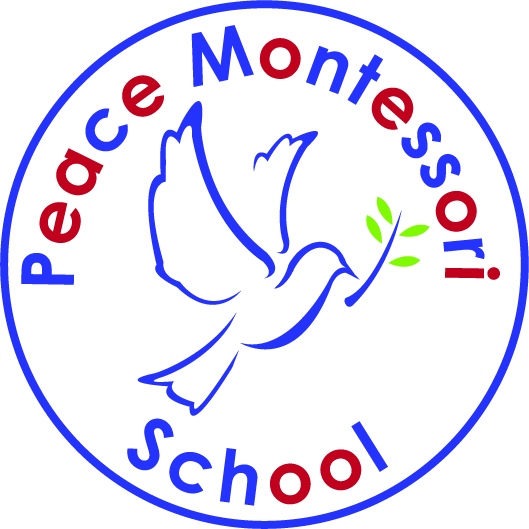                       Peace Montessori School 2020-2021 Application                                      2190 N. Salem Street #103, Apex, NC 27523There is a non-refundable application fee of $250 and a $300 deposit* required at the time of acceptance to the school. *Deposits are returned upon leaving the program with a 30-day notice. 10 Monthly Installments						     Half- Day-Year/Month	     Full-Day-Year/Month    Toddler Class (Ages 2-3) 	          	2 days             ______$4499/$449	        ______$5539/$543Half-day 8:45-12:00Full-day 8:45-2:45          			3 days             ______$5402/$540 	        ______$7203/$720       					                         	5 days             ______$6911/$691           ______$8820/$882Preschool Class (Ages 3-6)                     	2 days (T/Th)   ______$4371/$437         ______$4987/$498Half-day 8:30-12:00 or 8:45-12:15	Full-day 8:30-2:45 or 8:45-2:45 	          	3 days (M/W/F)______$5334/$533         ______$6220/$622 										   		                                     	5 days              ______$6450/$645         ______$8325/$832Kindergarten (Age 6)		      	5 days                                                      ______$8500/$850                    8:30-2:45 or 8:45-2:45   Early 8:00am/Late 5:00pm 						         ______$2940/294Student Information:Name:		First			      Middle			LastStreet Address 			    	                       City                           State		      Zip_____Male    _____Female         Birth Date  _________	       Start Date _________ Parent Information:	                Name:		First			      Middle			LastName:		First 			      Middle		             LastStreet Address						City		State		    ZipPhone Number(s)	                                              Email for School Communications		How Did You Hear About Peace Montessori School?				                 Mailing Address:   Peace Montessori School, 2190 N. Salem St., #103, Apex, NC 27523Phone Number (919) 363-2461	                                           www.peacemontessori@bellsouth.net The undersigned hereby acknowledges that the information in this application is accurate in all respects.Parent/Guardian Signatures/Date:        _________________________________________________